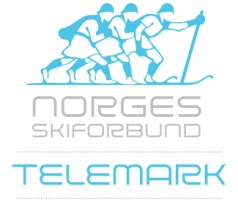 Tilstede:			Magnhild Ek Brynilsen, Magne Brekke, Boye Skøre, Bjarne Ringstad,Birger Goberg, Rolf Bryn, Martin Bartnes, Per Olav Tangen, Ingrid Kjølseth, Sportssjef Martin Gjøra og Lars Ove W Berge (LOB)Referent:			RBDato/tidspunkt:		Lørdag 22.10.2016 kl. 20:00Sted:			Scandic HelsfyrTema:			TK-møte nr. 5 2016-2018_______________________________________________________________________________________Innledning og velkommenØkonomien ble gjennomgått. Prognosen sier et underskudd på 175', men vi styrer mot budsjett ved å redusere aktivitet. Det er også viktig å finne ut hva som ligger i prognosen.Birger redegjorde for arbeidet så langt i TK, samt utfordringer knyttet til antall ansatte og arbeidsmengde.TUF ønsker å gå ut av avtalen så fort som mulig, men vi forventer at avtalen blir gjennomført som planlagt til 2018. Arbeidet med å skaffe en ny hovedsponsor er satt i gang. Samarbeid med andre grener og synlighet i media.Birger redegjorde for internasjonalt arbeid.Sportslig statusBirger redegjorde også for iverksatte strakstiltak knyttet til dopinghistoriene. Telemark blir fremhevet positivt av Skiforbundet.TerminlisteTerminlisten for fjelltelemark og bakke NC/NM ble lagt fremt.Oppdaterte reglerLøpere kan protestere direkte til juryen i parallell. Medlemmer av juryen må være lette å identifisere med armbånd el.l.Vi bør utarbeide «Regler for dummies» slik at flere (foreldre og løpere)  forstår hva som skjer.Diskusjon om vi skal ett run hele veien i parallell også i NC. Forslag om f. eks. null-renn ved siden av, med egen premieutdeling, dersom dette er mulig å gjennomføre i bakken.Arrangør må sørge for at det blir to like løyper, og juryen kan bestemme unntak med to run.Forslag om at dersom et renn blir tidlig ferdig, bør det arrangeres en eller annen aktivitet, gjerne bestemt ut fra muligheter i bakken, med fokus på at alle kan gjøre det sammen. Det går også an å arrangere to renn samme dag.Legge til rette for at f eks hopp og reipelykje kan brukes til trening for de minste.Oppfordre de eldste/beste til også å ta med seg de yngste på mer fri aktivitet.Handlingsplan 2016-2018Telemark bør bli en foregangsgren innen arbeidet med SUM. Vi har jobbet lenge med flere elementer i denne. Dette kan også være en mulighet for å skaffe oss nye sponsorer.Utfordringer at vi går rett fra blått til Tren for å vinne.Også tenke integrering.Fokus på ferdigheter, og få til konkurranser der man konkurrerer med seg selv.Samarbeide med andre som er i bakken eller på snø med lavterskelrenn.Idrettsregistrering er viktig, men det er også et utfordring å klassifisere aktivitet - det er mye telemarkaktivitet som egentlig er telemark, men som registreres som noe annet.Breddesamlinger er veldig bra - viktig å koble racing/de beste med resten av miljøet. Utvikle til å ligne mer på festival. Breddesamling i desember og Alt på ett par ski er to eksempler.Bør tenke litt lenger frem i tid, siden terminliste blir kjent ganske sent. Det er nå vi skal planlegge 2018.Breddesamling bør legges sentralt. For langt å reise til Gaustablikk for de fra Vestlandet.Kan Hintertux kjøres over 2 uker, bo annerledes og fly ned. Da treffer vi høstferien for begge sider av landet.Hva med å flytte breddesamlingen til Norge? Det er viktig at det er noe spesielt. Kunne fått med flere dersom en bruker fly og ikke buss.MG og LOB ser på muligheter for å gjøre Hintertux-turen billigere.Hintertux er viktig for mange.Vurdere å innføre en treningsavgift.Invitere regionstrenere som får dekket kostnaden for turen.Viktig at man er på ski hver dag når man først er der.Vi må få til en annen holdning til alkohol, spesielt i H'tux, men også generelt. Foreldre, (landslags)løpere, de under 18.Nedslagshengeren er bra, men vi tror det ikke har resultert i mange nye skiløpere. Det mangler oppfølging i etterkant. Gir eventuelt ikke mye effekt der det er renn, men heller i tilknytning til andre arrangement. Ha heller hengeren til stede ifm trening. Kretsene tar kontakt for å ha den en periode.Bruke hengeren som et verktøy i et rekrutteringsstunt.Utøvere som får ski bør kanskje levere (noen av dem) tilbake til hengeren eller sitt miljø/region el.l. Innføres fra neste sesong.Spørsmål om regionsmidler. Arbeidet med budsjettet har akkurat startet opp. Spørsmål er nå knyttet til ordningen med Post 3-midler som ikke er avklart fra sentralt hold. Derfor vanskelig å svare siden vi ikke kjenner rammene.Det skal ikke søkes eller rapporteres. Det skal ses på idrettsregistreringen, men de kunne ikke si hva dette innebærer.UttakskriterierForslag om tydelige frister for klager.Kan løpere som ikke er aktive lenger fremdeles få mulighet til å kvalifisere seg gjennom gode resultater i noen renn, selv om de da ikke har deltatt på alle samlinger slik det står i kriteriene. Forventet resultat i WC må også spille en rolle.Bør stå inntill 8 og ikke 6 - 8Per Olav Tangen blir leder av eliteutvalget.Etiske retningslinjerViktig å være klar over at dette ikke bare er papir, men at det krever at vi går i oss selv.Bruke tid å definere hva som ligger i det å være rollemodell.Lage en "bruksanvisning" med eksempler som er relatert til hvordan vårt miljø faktisk er.De fremlagte etiske retningslinjene vedtas, inkludert veivisere i presentasjonen, og TK gis i oppdrag å jobbe videre med dette bl. a. for å konkretisere dette. Sportssjef og Juniorsjef  viderefører arbeidet med lagene.Oppsummering og IldsjelprisInnspill fra Bjarne:Telemark bør aktivt engasjere seg inn mot Skiforbundet som et miljø som virkelig kan tilføre mye knyttet til SUM. Dette bør generere inntekt (fra sentrale midler)Bruke vår kompetanse til å selge oss inn til sponsorer med kurs opplæring, m.m.Kurs for skientusiaster. Vi bør også få til en festival hvor vi har 2000 deltakere. Destinasjon, familie.Kan man tenke OL-satsningen annerledes, mer som det som ble gjort i YOL på Lillehammer, som en OL-begivenhet som ligger i sentrum på et bygget stilas.Har vi et ufullendt potensial på synlighet i f eks vår NC. Kanskje litt drahjelp fra Skiforbundet kunne gjøre dette lettere å løfte ut. Årets ildsjelpris ble delt ut til Bjarne Ringstad.